НАРУЧИЛАЦКЛИНИЧКИ ЦЕНТАР ВОЈВОДИНЕул. Хајдук Вељкова бр. 1, Нови Сад(www.kcv.rs)ОБАВЕШТЕЊЕ О ЗАКЉУЧЕНОМ УГОВОРУ У ПОСТУПКУ ЈАВНЕ НАБАВКЕ БРОЈ 18-19-О, партија 1Врста наручиоца: ЗДРАВСТВОВрста предмета: Опис предмета набавке, назив и ознака из општег речника набавке: Сет за ЦВ катетер за хемодијализу са правим артеријским и венским крацима33140000 – медицински потрошни материјалУговорена вредност: без ПДВ-а 920.000,00 динара, односно 1.012.000,00 динара са ПДВ-омКритеријум за доделу уговора: најнижа понуђена цена.Број примљених понуда: 1Понуђена цена: Највиша:  920.000,00 динараНајнижа:  920.000,00 динараПонуђена цена код прихваљивих понуда:Највиша:  920.000,00 динараНајнижа:  920.000,00 динараДатум доношења одлуке о додели уговора: 14.03.2019.Датум закључења уговора: 21.03.2019.Основни подаци о добављачу:„Проспера“ д.о.о. Бул. краља Александра бр. 309, БеоградПериод важења уговора: до дана у којем добављач у целости испоручи наручиоцу добра, односно најдуже годину дана.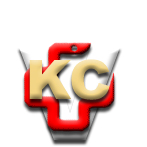 КЛИНИЧКИ ЦЕНТАР ВОЈВОДИНЕАутономна покрајина Војводина, Република СрбијаХајдук Вељкова 1, 21000 Нови Сад,т: +381 21/484 3 484 e-адреса: uprava@kcv.rswww.kcv.rs